Сценарий праздника к 8 марта для детей младшего дошкольного возраста « Мама – солнышко мое!»Воспитатель МБДОУ № 50 « Светофорик» города Невинномысска, Максименко Эльвира ЮрьевнаЦель: способствовать созданию праздничного настроения у детей и родителей от совместного мероприятия, посвященного празднику 8 марта.Задачи:1.  Формировать представление детей о празднике,2. Развивать у детей творческую инициативу, умение выразительно, эмоционально исполнять стихотворения, танцы, песни,3. Воспитывать бережное и чуткое отношение к самым близким людям- мамам и бабушкам.Предварительная работа:1. приготовить подарки для мам и бабушек ( тортики из бумаги, открытка с цветами)«. Подготовить плакат с сердцем для совместной работы3. Подготовить фонограмму « Песенка мамонтенка», « Я пеку, пеку, пеку», « Танец маленьких утят»4. Украсить группу шарами, цветами.Под музыку « Песня мамонтенка» мамы со своими детьми входят в группу и рассаживаются полукругом.Ведущий: Добрый день, милые наши мамы, бабушки и все кто пришел к нам на праздник – 8 марта.Мама - самое прекрасное слово на земле. Это первое слово, которое произносит человек, и звучит оно на всех языках мира одинаково нежно. У мамы самые добрые  и ласковые руки, они все умеют. У мамы самое верное и чуткое сердце, в нем никогда не гаснет любовь!Сегодня праздник самый лучший,Сегодня праздник наших мам!Ушли подальше злые тучи, И солнце улыбнулось нам.Ведущий: А сейчас, дорогие мамы и бабушки, мы приглашаем вас немного поиграть, отдохнуть. Повеселиться вместе с нами от души!    Игра « Мамочка»Ведущий:  Я буду задавать вопросы, а вы дружно отвечайте: « Мамочка»	-Кто пришел ко мне с утра?-Кто сказал: « Вставать пора»?- Кашку кто успел сварить?-Чаю в чашку мне налил?-Кто косички мне заплел?-Кто меня поцеловал?-Кто ребячий любит смех?- Кто на свете лучше всех?Ведущий: Правильно, молодцы! Наши мамы самые лучшие, добрые, нежные, красивые! О матери сложено много пословиц и поговорок, знают ли их наши мамы? Мы сейчас проверим. Вам нужно закончить пословицу.- При солнышко тепло, ( при матери добро).- Птица рада весне, ( а младенец матери).- Материнская ласка ( конца не знает)- Для матери ребенок(до ста лет дитенок)- Сердце матери греет ( лучше солнца).Ведущий: Какие наши мамы умные, все пословицы знают! А теперь дети порадуют Вас стихотворениями.Ребенок 1:Мама- это небо,Мама- это свет.Мама – это счастье, Мамы лучше нет! Ребенок 2:Мама – это сказка, Мама – это смех.Мама – это ласка, Мамы любят всех!Ведущий: Предлагаю забавную игру, называется она « Найди своего малыша». Ребята, вставайте поскорее в кружок, проверим, знают ли мамы своих малышей! Найдут ли их с завязанными глазами?Игра: « Найди своего малыша»Ребенок 3:Слушай нашу песенку,Мамочка любимаяБудь всегда здоровая, Будь всегда счастливая!Песня « Я пеку, пеку, пеку…»Ведущий: В песне мы пекли пирожки и пряники, а в подарок мамам и бабушкам мы сделали два красивых тортика, каждый старался сделать свой кусочек и подарить его мамочке и бабушке!( каждый ребенок дарит свой кусочек)Ведущий: А теперь я предлагаю вам сделать совместное сердце. Скажите, ребята, вы любите своих мам и бабушек?Дети: Да!Ведущий: Мамы, а вы любите своих детей?Мамы: ДА!Ведущий: Тогда наше сердце будет символизировать взаимную любовь!!!Совместная работа детей и родителейВедущий: Молодцы!!! Очень красивое получилось сердечко! А теперь пришло время потанцевать всем вместе!Танец маленьких утятВедущий: И какой же праздник без цветов!? Дети, поздравляйте своих мам и бабушек ( дети дарят открытки с цветами)Ведущий: Удивительный мир детства, когда рядом с тобой самые любимые и близкие люди – мама и бабушка… Есть хорошее стихотворение Э. Асадова « Берегите своих детей!», мне хотелось бы прочитать его сейчас…Берегите своих детей, Их за шалости не ругайте.Зло своих неудачных днейНикогда на них не срывайте.Не сердитесь на них всерьез,Даже если они провинились,Ничего нет дороже слез,Что с  ресничек родных скатились.Если валит усталость с ног,Совладать с нею нету мочи,Ну, а к Вам подойдет сынок.Или руку протянет дочка.Обнимите покрепче их, Детской ласкою дорожите!Это счастье – короткий миг,Быть счастливыми поспешите!Ведь растают как снег весной,Промелькнут дни златые эти.И покинут очаг роднойПовзрослевшие Ваши дети!Дорогие наши мамы и бабушки, с праздником Вас! Пусть ваши лица устают только от улыбок, а руки от букетов цветов! Спасибо Вам за то что этот замечательный праздник вы провели вместе с нами и вашими детьми!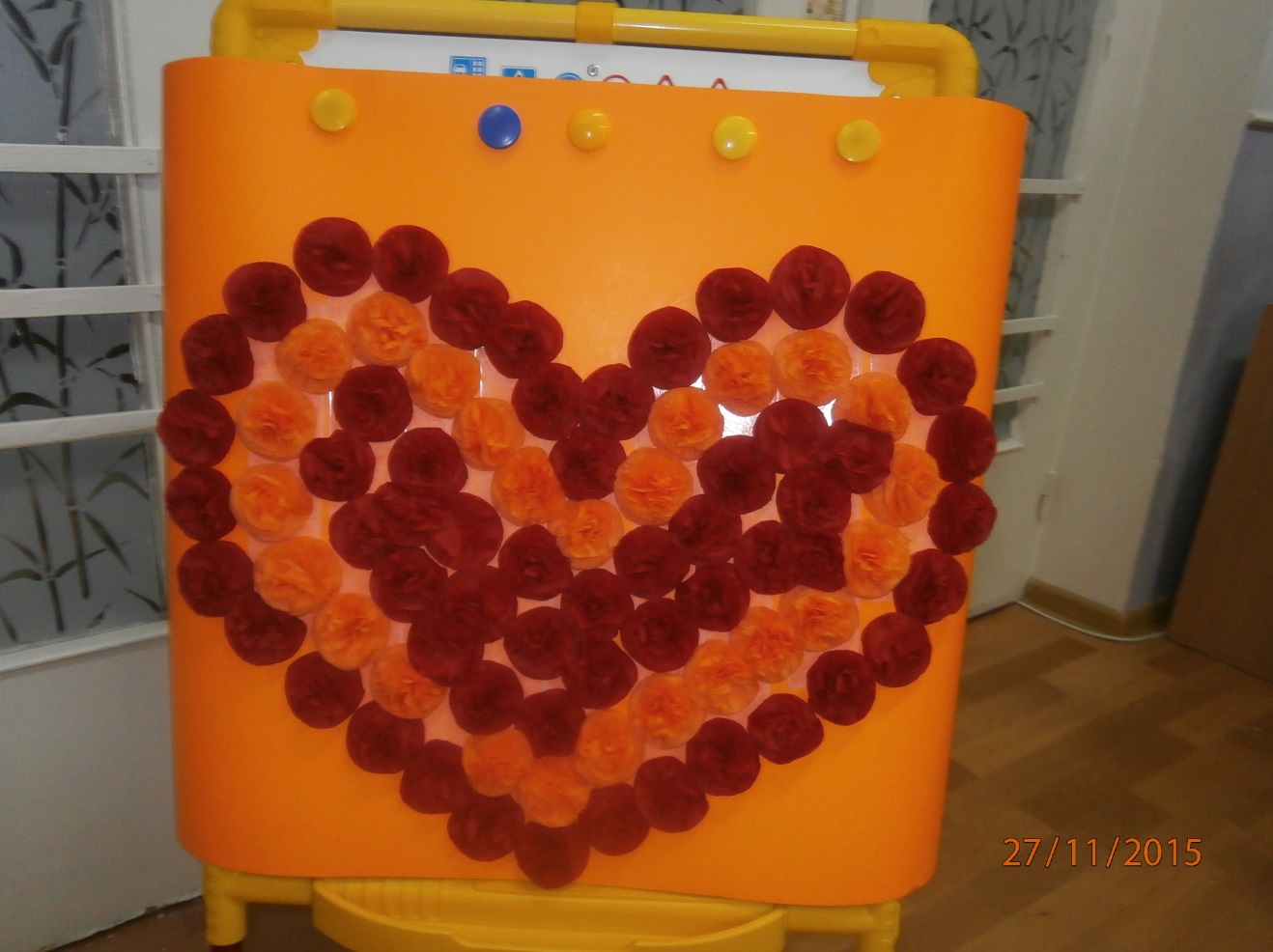 